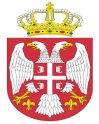 Република СрбијаАутономна Покрајина Војводина							ОПШТИНСКА УПРАВА ОПШТИНЕ ОЏАЦИ       			Одељење за урбанизам, стамбено-комуналне иимовинско-правне послове   Број: ROP-ODZ-3129-IUPH-9/2021Заводни број:351-619/2021-01Дана: 01.12.2021. године      О Џ А Ц ИОдељење за урбанизам, стамбено-комуналне и имовинско-правне послове, поступајући по усаглашеном захтеву инвеститора, Антанасијевић Јована из Каравукова, ул. Бранислава Нушића бр. 8 и Антанасијевић Радмиле из Оџака, ул. Сомборска бр. 30, за издавање употребне дозволе, на основу члана 158. Закона о планирању и изградњи („Сл.гласник РС“,број 72/09, 81/09-испр., 24/2011, 121/2012, 42/2013- одлука УС, 50/2013- одлука УС, 98/2013-одлука УС, 132/2014, 145/14, 83/18, 31/19,  37/19 др закон, 9/20 и 52/21), члана 43. Правилника о поступку спровођења обједињене процедуре електронским путем („Сл.гласник РС“, бр. 68/19), члана 81. став 1. тачка 3. Статута општине Оџаци („Сл. лист општине Оџаци“, број 2/19), члана 19. Одлуке о организацији Општинске управе општине Оџаци („Службени лист општине Оџаци“, број 20/2017), Решења 03-19-10-2/2021-02 од 25.01.2021. године и члана 136. Закона о општем управном поступку („Службени гласник РС“, бр. 18/2016 и 95/18 аутентично тумачење), доноси:Р Е Ш Е Њ ЕО УПОТРЕБНОЈ ДОЗВОЛИИздаје се инвеститору, Антанасијевић Јовану из Каравукова, ул. Бранислава Нушића бр. 8 и Антанасијевић Радмили из Оџака, ул. Сомборска бр. 30 , дозвола за употребу реконструисаног стамбено-пословног објекта П+1+Пот-повећање броја функционалних јединица и пренамењеног пословног у стамбени простор, на кат.парцели број 1075 к.о. Оџаци. Oбјекат (70,61%) је категорије А-стамбена зграда са два стана, класификационе ознаке 112111. Објекат (29,39%) је категорије Б-продавница, класификационе ознаке 123001. Укупна БРГП је 218,97 m2, укупна нето површина приземља је 50,45 m2, укупна нето површина је 172,16 m2.Радови су изведени на основу Решења о одобрењу извођења радова број: ROP-ODZ-8618-ISAWHA-3/2020 од 10.04.2020. године.Посебни део број 1, пословни простор у приземљу, чини: локал површине 41,35 m2 и санитарни чвор површине 4,83 m2 . Укупна нето површина је 46,18 m2.Посебни део број 2, стамбени простор на спрату, чини: предсобље површине 3,31 m2, гардероба површине 10,24 m2, остава површине 1,75 m2, купатило површине 4,24 m2, кухиња и дневна соба површине 26,75 m2, тераса површине 3,52 m2. Укупна нето површина је 49,81 m2 .Посебни део број 3, стамбени простор у поткровљу,  чини: предсобље површине 2,96 m2, купатило 6,26 m2, кухиња површине 4,91 m2, остава површине 2,65 m2, дневна соба површине 23,85 m2 , соба површине 11,87 m2, тераса површине 4,13 m2. Укупна нето површина је 56,63 m2. Посебан део-заједнички простор, чини:  улаз и степениште у приземљу површине 4,27 m2, степениште на спрату површине 9,91 m2 и степениште у поткровљу површине 5,30 m2. Укупна површина заједничког простора је 19,48 m2.Саставни део овог Решења чини:Извештај Комисије за технички преглед објекта од 25.10.2021. године са предлогом за издавање употребне дозволе, председник Комисије Душан Кесић, дипл.инж.грађ. лиценца број 411 2915 03 и члан Комисије Золтан Лиценбергер, дипл.инж.ел., лиценца број 450 2964 03;Изјава инвеститора, стручног надзора и извођача радова, да приликом извођења радова није дошло до одступања од пројекта за извођење, те да је изведено стање једнако пројектованом;Енергетски пасош за нестамбене зграде број ЕП000560949 од 22.02.2021. године, издат од стране „Aliquantum” доо Нови СадЕнергетски пасош за стамбене зграде број ЕП000560950 од 22.02.2021. године, издат од стране „Aliquantum” доо Нови Сад;Пројекат за извођење извођење 222-04/2020 ПЗИ април 2020. године израђен од стране Пројектног бироа „Свод“ Оџаци, одговорно лице пројектанта Ненад Стаменковић, главни пројектант Ненад Стаменковић, дипл.инж.грађ., лиценца број 311 0578 03.Гарантни рок за објекат из става 1. диспозитива овог решења утврђује се применом Правилника о садржини и начину вршења техничког прегледа објекта, саставу комисије, садржини предлога комисије о утврђивању подобности објекта за употребу, осматрању тла и објекта у току грађења и употребе и минималним гарантним роковима за поједине врсте објеката („Сл. гласник РС“, број 27/15). О б р а з л о ж е њ еИнвеститор радова, Антанасијевић Јован из Каравукова, ул. Бранислава Нушића бр. 8 и Антанасијевић Радмила из Оџака, ул. Сомборска бр. 30, преко пуномоћника, Стаменковић Ненада из Оџака, поднели су овом Одељењу, усаглашени захтев за издавање употребне дозволе за радове ближе описане у диспозитиву овог решења.Уз захтев, подносилац захтева је доставио:Извештај Комисије за технички преглед објекта од 25.10.2021. године са предлогом за издавање употребне дозволе, председник Комисије Душан Кесић, дипл.инж.грађ. лиценца број 411 2915 03 и члан Комисије Золтан Лиценбергер, дипл.инж.ел., лиценца број 450 2964 03;Изјава инвеститора, стручног надзора и извођача радова, да приликом извођења радова није дошло до одступања од пројекта за извођење, те да је изведено стање једнако пројектованом;Пројекат за извођење извођење 222-04/2020 ПЗИ април 2020. године израђен од стране Пројектног бироа „Свод“ Оџаци, одговорно лице пројектанта Ненад Стаменковић, главни пројектант Ненад Стаменковић, дипл.инж.грађ., лиценца број 311 0578 03;Енергетски пасош за нестамбене зграде број ЕП000560949 од 22.02.2021. године, издат од стране „Aliquantum” доо Нови Сад;Енергетски пасош за стамбене зграде број ЕП000560950 од 22.02.2021. године, издат од стране „Aliquantum” доо Нови Сад;Решење о одређивању комисије за технички преглед објекта;Спецификација посебних делова зграде;Пуномоћ за подношење захтева;Доказ о уплати административних такси, накнада и доказ о уплати накнаде за Централну евиденцију.	Поступајући по захтеву, овај орган је извршио проверу испуњености формалних услова и то да ли је: 1) надлежан за поступање по захтеву; 2) да ли је подносилац захтева лице које, у складу са Законом може бити подносилац захтева за издавање употребне дозволе; 3) да ли је захтев поднет у прописаној форми и да ли садржи све прописане податке; 4) да ли је уз захтев приложена сва документација прописана Законом и подзаконским актима донетим на основу Закона; 5) да ли је уз захтев приложен доказ о уплати прописане накнаде, односно таксе и утврдио да су формални услови из члана 43. Правилника о поступку спровођења обједињене процедуре електронским путем („Сл.гласник РС“, број 68/19), испуњени.На основу напред наведеног и из утврђених чињеница, а у складу са чланом 158. Закона о планирању и изградњи („Сл.гласник РС“,број 72/09, 81/09-испр., 24/2011, 121/2012, 42/2013- одлука УС, 50/2013- одлука УС, 98/2013-одлука УС, 132/2014, 145/14, 83/18, 31/19, 37/19 др закон, 9/20 и 52/21), донето је решење као у диспозитиву.	ПОУКА О ПРАВНОМ ЛЕКУ: Против овог решења може се изјавити жалба у року од 8 дана од дана пријема истог, кроз Централни информациони систем за електронско поступање у оквиру обједињене процедуре, Покрајинском секретаријату за eнергетику, грађевину и саобраћај у Новом Саду, ул. Булевар Михајла Пупина број 16.  Обрадио:дипл.правник Светлана Јовановић							             Руководилац Одељења,							дипл.инж.грађ. Татјана Стаменковић